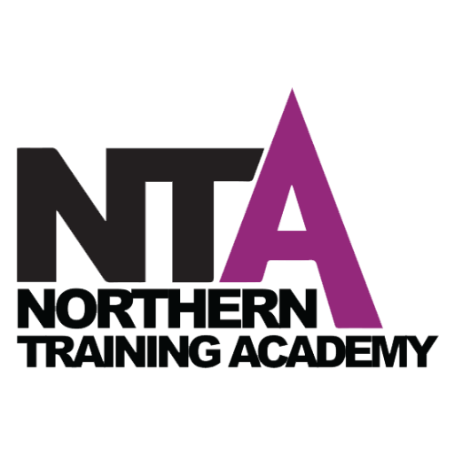 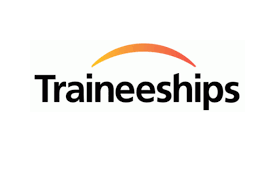 CumbriaRetail/ Digital Marketing/Business Admin Traineeship Vacancies – June 2022We have working from home, work experience opportunities in social media, digital marketing and web development with Cosonas, Women’s Business Club and Bubble Fresh and many more!We have retail work experience opportunities with Peacocks, Edinburgh Woollen Mill and Bonmarche,Our Traineeship programmeRuns for 10 weeks, with 8 weeks of online pre-work/sector specific/ follow up & evaluation training which could lead to gaining a sector specific qualification e.g. retail and Functional Maths and English if neededEssential Digital skills2 weeks on a work experience placement at one of the stores or a remote position as listed below.At the end of the work experience placement there will be an interview with the Employer and this could lead to an Apprenticeship or a job.If you have a young person aged 16-24 years old, with qualifications below a level 4 and motivated to work, please get in touch for further details with Pam Oddy - NTA Traineeship Engagement OfficerM: 07305 066 490 E: pamoddy@northerntrainingacademy.com.Please find listed below our current Traineeship vacancies for 16-24 year olds.      Cosonas  - new generation of digital and data services (Customer Service)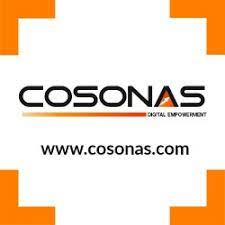 Remote, working from home opportunities:					Digital Marketing Trainee					Web Development Trainee  Women’s Business Club – Empowering Women to succeed in business (Customer Service)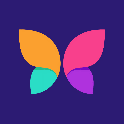 Remote, working from home opportunities:					Social Media Trainee					Business Admin Trainee					Website Design Trainee					Marketing Trainee					PR & Journalism Trainee					Sales Trainee Bubble Fresh – High Quality Cleaning Specialist (Customer Service)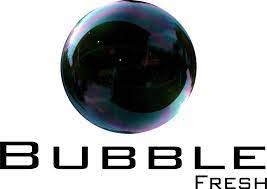 Remote, working from home opportunities:	Digital Marketing Trainee Rockit Childrens Boutique Ltd (Customer Service)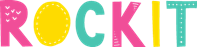 Remote, working from home opportunities: Digital Marketing Trainee Laayo Limited, Fashion and Homeware (Customer Service)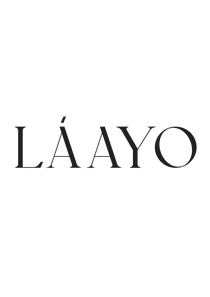 Remote, working from home opportunities: 					Digital Marketing Trainee Fashion Copy Writer TraineeSocial Media Trainee Shophub – APP for Shopify (Customer Service)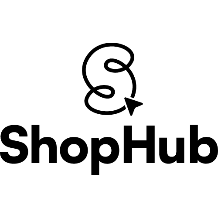 Remote, working from home opportunities: Social Media Trainee Copywriter/Journalist Trainee Well Squared (Health living/Vitamins) Customer Service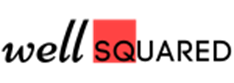 Remote, working from home opportunities: Digital Marketing Trainee High Street Fashion Stores – Retail Trainee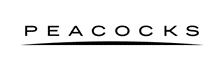 Whitehaven 5/7a King Street Cumbria CA28 7LA Kendal 3/5 Elephant Yard Shopping Centre Cumbria LA9 4QQ Workington Unit 1 Murray Road/ Finkle Street Cumbria CA14 2AD Penrith 13-14 Middlegate Cumbria CA11 7PG(EWM) Women’s & Men’s clothing stores - Retail Trainee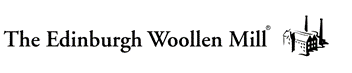 Women’s fashion stores – Retail Trainee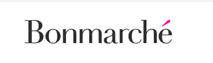 British Heart Foundation shops selling preloved and new items - Retail Trainee 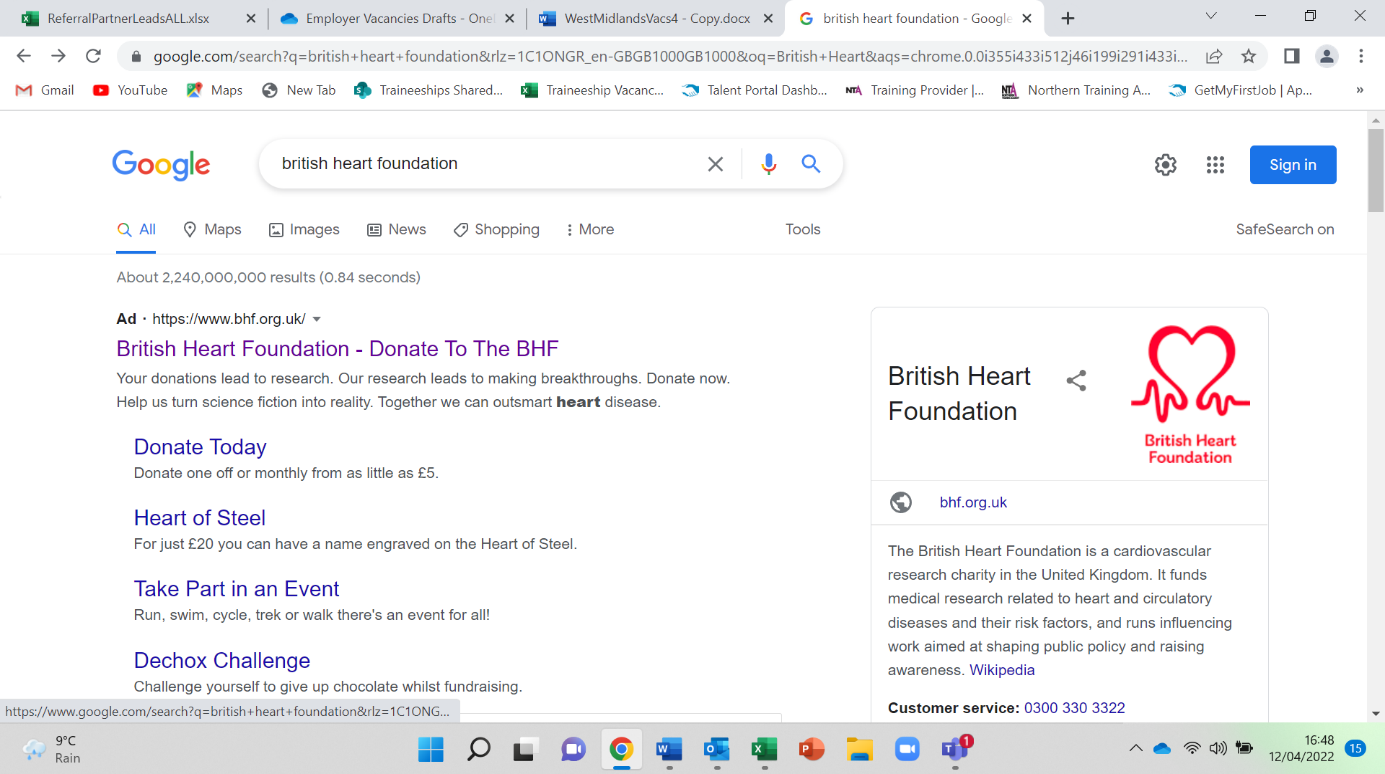 Various Locations available upon requestFor further details please get in touch with:Pam Oddy - NTA Traineeship Engagement OfficerM: 07305 066 490 E: pamoddy@northerntrainingacademy.com.Ambleside Garden Centrec/o Hayes Garden World, Lake District Nurseries, Lake Road, Ambleside, Cumbria, LA22 ODW, EnglandBowness 4Bowness on Windermere, Cumbria, LA23 3HE, EnglandKendal19 Stricklandgate, Kendal, Cumbria, LA9 4LY, EnglandWorkington12 Ivison LaneCA14 3DY